בריאות דגי הנוי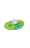 
בריאות הדגים מושפעת באופן ישיר מאיכות המים בהם הם גדלים כמו גם מאיכות המזון הניתן להם. יש לשמור על ערכי חומציות המים בערכים של 6.8-8 ולנטר את איכות המים ע"י בדיקות שבועיות של אמוניה וניטריט, ערכים אלו חייבים לעמוד תמיד על ה-0, כל מדידה הגבוהה מכך מעידה על האכלת יתר או כמות גדולה מידי של דגים בבריכה.יש לבצע רענון  של מי הבריכה פעם בחודש, החלפת 25 אחוז מהמים פעם בחודש מסייעת להוריד את כמויות עודפי המזון והרפש המצטבר בבריכה. יש להקפיד להוסיף תכשיר אנטי כלור ואנטי כלורמין למים המוחלפים כדי למנוע פגיעה בדגים וחשש לאי יציבות המערכת הביולוגית.יש להזין את הדגים במזון איכותי, טרי ומאוזן. דגי זהב ניתן להאכיל בכמויות קטנות בכל פעם מס' פעמים ביום. האכלת יתר תגרום לעלייה ברמות האמוניה והניטריט אשר יגרמו לתופעת סטרס אצל הדגים ומחלות, ניטור הבריכה ע"י ערכות בדיקה יאפשרו לסייע ולקבוע האם מתבצעת האכלת יתר.יש להתאזר בסבלנות ולעמוד בפיתוי להמשיך ולהוסיף דגים לבריכה. העמסת הבריכה בכמות דגים רבה מידי היא הגורם המרכזי להתפרצות מחלות ולתמותת דגים, מהנה הרבה יותר לצפות במס' קטן של דגים בריאים וגדולים מאשר בריכה הסובלת מתמותת דגים.

© מי נוי 2005, כל הזכויות שמורות